Torre de hanoi - VideoconferênciaBom dia 6º ano. Hoje, terça-feira, faremos uma videoconferência por não a termos realizado ontem, devido a nossa avaliação. Encontro com vocês às 8h20 para estudaremos a Torre de Hanói.A Torre de Hanói é um dos mais famosos jogos de Matemática. Ele consiste de uma base contendo três pilares (hastes), em um dos quais está disposta uma torre formada por alguns discos colocados uns sobre os outros, em ordem crescente de diâmetro, de cima para baixo. O número de discos pode variar. Observe a disposição inicial de um jogo com seis discos.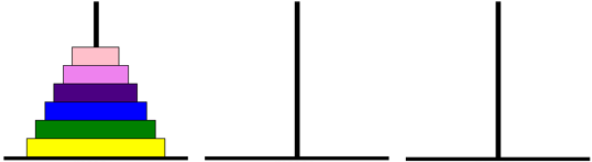 O inventor do jogo Torre de Hanói foi o matemático francês Édouard Lucas (1842-1891).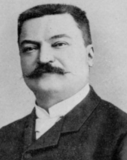 O próprio criador do jogo elaborou a seguinte lenda:“No começo dos tempos, Deus criou a Torre de Brahma, que contém três hastes de diamante, e colocou na primeira haste 64 discos de ouro maciço. Deus chamou seus sacerdotes e ordenou-lhes que transferissem todos os discos para a terceira haste, seguindo as regras acima descritas. Os sacerdotes, então, obedeceram e começaram o trabalho de remoção dos discos, dia e noite. Segundo Deus, quando eles terminarem o trabalho, a Torre de Brahma irá ruir e o mundo acabará…”O jogoEsse jogo tem como objetivo deslocar todos os discos de um pilar para outro qualquer, obedecendo à duas regras:(1) Mover apenas um disco por vez.(2) Um disco com diâmetro maior nunca pode ficar sobre um disco com diâmetro menor.Referência: Clubes de Matemática da OBMEP.Link para o jogo: https://www.somatematica.com.br/jogos/hanoi/